Канивец ИринаБарсик

Как прекрасно иметь кота.
Пусть безшерстного сфинкса.
Он не носит усы никогда,
Любитель он барбариса.

Пусть будет персидским он.
Спокойный неторопливый.
Он любит не жирный бульон,
Важный он и пассивный.

Хорошо британца иметь,
Пусть даже с шерстью короткой.
Способен он Вас пожалеть,
Удивить грациозной походкой.


Иногда они Вас лечат ,
Нормализуют Ваш тон.
Ребенка не покалечат.
Имеют большой рацион.

Не любят громкого шума,
Боятся они чеснока.
Не выносят они парфюма ,
И трогай те их живота!


Не гладьте их против шерсти.
Они по голосу Вас узнают.
Бывают они даже дерзки,
Но дружбу непридают.

Обожают творог и рыбу,
Умеют локать молоко,
Едят они мясо птицу.
Очень любят Ваше тепло.

Им нравится запах мяты,
Розы и ванилина.
Еще любят свежесть лаванды
И душистого розмарина.

Умеют мило мурлыкать,
На задних лапах сидеть.
По дереву шустро лазить,
В глаза Ваши нежно смотреть.

Зелено-голубым видят солнце,
Предметы в серых тонах.
Сидя порой у
оконца,
Купаются в солнца лучах.

В радости хвост поднимают,
Ловко играют с мячом.
Когда охотой страдают,
Преграды им непочем.

Умеют они быть верными,
Как настоящий друг.
А часами вечерними,
Уберут у Вас недуг.

Источник: https://ryfma.com/p/2Nwu9Qqo8NEqek8E9/barsikВолк

Волк -это ярый хищник
С золотисто-жёлтыми глазами.
Он для семьи защитник
И гуляет всегда ночами.

Он серебристо-серый.
В лесу его не заметить.
Жестокий он и смелый,
Его даже страшно встретить.

А если встретил однажды,
Не смотри в его глаза.
Ему ведь совсем не важно-
Откуда ты и куда.

Не повернись спиной.
Он может сразу напасть.
Обходи его стороной.
Он чувствует свою власть.

Он очень храбр и умен.
Душа наверно заснула.
Охотой он увлечён,
Чтоб добыча не ускользнула.

Он любит вкусно поесть,
Он борется на охоте.
У него есть гордость и честь.
Его в гости не позовете.

Он увидит все в темноте,
Услышит шум и шорох.
Не бывает он в забытье,
Ему страшны огонь и порох.

Можно развести костер,
Даже поставить капкан.
По натуре он очень хитер
И несется как ураган.

Но ведь бьется в его груди,
Сердце пламенное в борьбе.
Лишь внимательно посмотри-
Может он придался мольбе.

Может он не хочет так,
Может другим хочет быть.
Не выносит кровавых драк.
Хочет дружить и любить.

Источник: https://ryfma.com/p/ma8xfFasZDuNXtGBA/volkАлександр РединКонь в пальто.

Под сверканье фотовспышек
Вылезает из авто
От причёски до лодыжек
Элегантен конь в пальто.

Он на красную дорожку
Выходил уже раз сто,
Да, всерьёз, не понарошку,
Гениальный конь в пальто.

За автографами цацы
Суетятся как никто.
И за дракой папарацци
Наблюдает конь в пальто.

26 ноя 2023

Источник: https://ryfma.com/p/DdSSMFXEFmvCFmr4M/kon-v-paltoОтец.

Мой пухлый кот втянул живот,
Сказал, что он голодный.
Что обморок уже вот-вот,
А я отец негодный.

Кот, несомненно, негодяй,
Манипулятор, лжец.
Ему б устроить нагоняй -
Я всё-таки отец.

Кота не стану я ругать -
Он пухлый мой хитрец.
Я для него почти как мать,
И любящий отец.

24 ноя 2023

Источник: https://ryfma.com/p/yEFtwrHHTPsLaJuRW/otecФранцузское.

Не открою я тебе шампанского вина,
Не нарежу сыра и багета.
Может дам понять, что не одна.
Если захочу. И в рамках этикета.

Завтрак я не принесу тебе в постель,
И не пододвину ближе тапки.
Как-нибудь сама, мадемузель.
Я просто кот. У меня - лапки.

28 ноя 2023

Источник: https://ryfma.com/p/7h6uBAsy3fnxYT2Qo/francuzskoeАлександр ОсинГлаза философа

У моего котёнка
глаза философа.
Смотрит вокруг,
всему внимая.
И открывает,
словно посохом,
все тайны мира
лучом сознанья.

Сегодня ему восемнадцать дней и он видит жизнь открытыми глазами.

Второй котёнок как Али-баба.
Он точно знает, где лежат сокровища
И впитывает со вкусом молока
Всё то, на чём всё в мире этом зиждется.
И не нужны ему для этого слова,
Он открывает все секреты сердца ключиком.

У Философа с Али-бабой
Сестра само спокойствие.
Много спит и смотрит сны
Щурясь, с удовольствием.
Наступление весны,
Видимо, способствует.
Мне бы так. С моей
Хронической бессонницей...
Назову её Мечта.
Пусть она исполнится.

Источник: https://ryfma.com/p/XTumfERoiqCnXCDj9/glaza-filosofaАнна МатюшенкоПёс

Мой пёс несказанно умен,
И все команды помнит он.
Продемонстрировать их любит,
Словить он палку не забудет!
Не перепутает игрушку,
Несёт с достоинством бойца
В корзине рыжего кота.
Не хочет он большой награды,
Ему за это улыбнись и
Дружески к нему прижмись,
Веселый взгляд он прочитает
И гордо с палкой пошагает,
Он лаем громко говорит ,
Что есть хороший аппетит,
Что лапки,крылья петушка
Его устоят молодца!!

Источник: https://ryfma.com/p/BvYpbsyHMxFzkJLcg/pyos-moi-pyos-neskazanno-umenОльга КузнецоваПлохой сюрприз

Я по траве бежал, бежал,
И кувыркался и лежал...
Пока кузнечик на листе
Не постучал мне по ноге:

- Эй, человек! Я тоже тут!
И много здесь других живут!
А ты бежишь, не смотришь вниз,
Для нас это плохой сюрприз!

Я пригляделся, а в траве -
Кишмя кишит везде-везде:
Божьи коровки, муровьи,
Жуки, лечинки, паучки...

Там жизнь, не меньше, чем вверху,
А я по ним бегу, бегу....
- Прости, кузнечик, я не знал...
Свою вину тотчас признал.

Что ж, надо значит уходить,
Чтоб никого не раздавить.
Кузнечик в след мне помахал,
А я смотрел, куда ступал.

Источник: https://ryfma.com/p/EKjNtDEvA8ciJYBHm/plokhoi-syurprizСосиска

Жил пес в подворотне,
Как сотня таких же -
Бродяг неприкаянных,
Ненужных по жизни.

Оставил надежду:
На дом, кресло и миску.
Мечтая ночами -
Съесть снова сосиску.

Утром промозглым
Пса голодное брюхо
Позвало однажды -
Искать хлеба краюху.

И надо ж такому
Несчастью случиться:
Сбила машина -
Кровь из морды сочится.

Автомобиль
Притормозил от удара -
Следом другая,
Летела всё подминая.

Жизни б лишился
Лихач в одночасье -
Спасла его, значит,
Морда собачья!

Подонком счастливчик
Не оказался -
Вернулся за псом,
Что лежачим остался.

Псу было больно,
Но он стойко терпел,
Когда морду лечили,
Лишь немного хрипел.

А дальше случилось
Настоящее чудо:
В дом поселили -
В качестве друга.

И каждый день
В рационе - сосиска,
И долгожданная
Полная миска!

Травма мечту
Воплотить помогла -
Мягким пайком
Кормить велено пса.

Источник: https://ryfma.com/p/meXxKKsqdY7mNHF2D/sosiskaЛариса ЕсинаДневник кота БэнедиктаПодушка для котаНу, вот я и дома. Мне здесь срррразу понррррравилось! Даже не крррричал. Заметно, котов мои хозяйки любят. Заметил подушку с изобррррражением рыжего сорррродича. Лёг. Уснул. Хозяйки спать не давали. Гладили и умилялись. Я же тоже почти ррррыжий! У меня с ррррыжинкой носик, ушки и пузико. Рррыжий кот по имени Семён Кузьмич даже приррррревновал. Улёгся на мою подушку, когда меня кушать позвали. Пусть поспит, хоть уже на ней весь не помещается. А я пока поем... А потом поигррррраю!Операция «Мягкая игрушка»Вчеррра со стола стащил кусок колбасы. Она так вкусно пахла... Не устоял. Выгррреб от хозяйки по полной. Куска колбаски для любимого котейки пожалела. Жадина. В отместку погрррыз хлеб. Она только с ним колбасу ест. Каждый кусочек наррррезного батона попррррробовал. Ни один не понррравился. Колбаса вкуснее. Был бы я человеком, тоже ел бы только колбасу! А чтобы мне опять не влетело, спрррятался. Хоррррошо, дома много мягких игрррушек. Стоят себе на шифоньеррре. Молча пыль собирррают. Сяду за ними. Чтобы не сильно в глаза бррросаться. Авось не заметят...Голодный обморокС утра просил есть. Дали горсть китекэта. Не наелся. Хочется курочки, молочка. Ну, или на худой конец ещё китекэта. Больше ничего не дали, как ни просил. Я уж и о ноги хозяйки тёрся, и на колени Ей прыгал, и фырчал... Ничего не помогло. Жадина! Пошла цветы поливать. Говорит, в такую жару цветочки чаще пить хотят. Подвяли, мол, уже... Того и гляди, высохнут... А любимый котейка что? Я тоже в такую жару чаще есть хочу! Но теперь-то я знаю, что делать. Развалюсь на подоконнике рядом с цветочными горшками. Видишь, хозяйка, как меня на солнышке-то разморило! Корми меня скорее, пока я совсем не завял... Зима не за горами. Жирок надо нагуливать. Ведь я же лучше, чем цветок, правда?!Засада
Сидел в засаде. В рррраковине. Место удобное. Я мышку увидел бы срррразу, как только она выскочит. А она меня - нет! Пррредвкушаю, как схвачу добычу. Хозяйка, конечно, снова завизжит. Она всегда визжит, когда мышь видит. И чего их бояться? Они же такие мааааленькие. Пррротивные, правда. И хитррррые. Но я ж хитррррее! Такое место для засады выбррррал!Но тут заходит Она. Ахнула. Всплеснула рррруками. Ррррассмеялась. Ушла. Веррррнулась с телефоном. Ну, так и есть. Опять фотогрррррафировать будет. Надо встать кррррасиво. Позиррррую. И когда уже эта срррррочная фотосессия закончится? Богата всё-таки жизнь домашнего кота неожиданностями. Охотился и вдрррруг сам стал объектом фотоохоты... Эх, такая засада соррррвалась!..Гладилка -место для глажки котаСегодня с утррра на меня никто не обрррращает внимания. Безобрррразие! Кинули корм, и всё. А за ушком почесать или пушистое пузико погладить? Хозяйка окна намыввла. Теперрррь вот шторррры гладит. А любимый котейка целый день неглаженный ходит... Напомнить ей о себе, что ли? Как удачно Она из комнаты вышла! Пррррыгаю на гладилку и ложусь на шторррру. Пусть меня тоже погладит. А то я уже соскучился. Новый Год кота в Год СобакиВ доме творится что-то невообразимое. Повсюду снежинки налепили из бумаги. Мишуру развесили. Поставили какое-то странное дерево из пластмассы. Украсили шарами блестящими. Красиво! Люблю наблюдать, как огоньки по веткам бегают. Не поймать...
Хозяйки говорят, настоящую ёлку ставить не будут. Я свалю. Опять я виноват! Зачем же тогда для меня новогодний наряд сшили? Белый плащ с красным подкладом и розовым бантиком. Красавец! Буду на Новый Год звездочётом! Краем уха слышал, Год Собаки начинается. Теперь понятно, с какого перепугу переполох. Хозяйка собак боится. Как и я. Хорошо надо год встретить. Чтоб не кусался. Коту надо знать, каким Год Собаки будет. Был бы он таким же добрым, верным и весёлым, как наш Шарик...Курочка-грелкаХозяйка связала... куррррицу. Из шеррррстяных ниток. Обычно Она их срррразу общипанными прррриносит. Или по частям. Себе - кррррылышки или бёдррррышки. Нам с Семёном Кузьмичом - лапки или головы. А эта куррррица несьедобная совсем. Я лизнул хвостик. Невкусно. Зачем-то на чайник с чаем её натянула. Из рррразговоров понял, что куррррица эта не для еды. Это грррелка для чайника. Непонятно, зачем его гррреть, ведь он и так горррячий! Нет бы холодильник согрррреть. Самое же холодное место в нашей кваррртире.Вот, вот, вот! Умница! Гррррелку свою на холодильник ставит. И без чайника. А я - так и быть - ррррядом с этой куррррочкой пррррисяду. Тоже моррррозилку погрррею. Одной ей никак не спррррравиться. Она хоть и шеррррстяная, а я - ещё и пушистый, и тёплый! Вот!!!Компьютерная мышьХозяйка целый день пррррросидела за каким-то чёррррным ящиком с кнопочками. Щёлкала по ним. Думал, со мной игррррается. Пытался ловить пальцы. Смеялась. Гладила. Давала корм. Потом рррррассердилась. Крррричала, что я ей рррработать мешаю. Наверррное, это очень интерррресно вот так по клавишам бить. Даже на меня внимание не обрррращает. Одну ловишь, дрррругая выскакивает. Попрррробовал побегать по этим кнопочкам, когда Она вышла по телефону поговоррррить. Действительно интерррресно. Тррррещат. Веррррнулась. Порррругала. Кррррричала грррромко. Оказывается, я нечаянно какую-то там прогрррррамму запустил и чёрный ящик завис. Говоррррит, без компьютеррррной мыши непрррросто будет его снова запустить. Долго сидела за ним. Кнопочки не нажимала. Пальчиком по какому-то квадрррратику водила. Наверрррное, компьютерррррную мышь пррррриманивала. Эх, не знает Она, как с мышами обррррращаться надо! Снова дождался, пока выйдет из комнаты. Затаился в засаде и жду, пока мышь эта компьютерррррная выскочит. Прррравда, чем Ей мышь помочь может, не знаю. Она же их боится... Наверррррное, это какая-то особенная мышь, рррраз её компьютеррррной пррррозвали.БэневещаниеУ хозяйки, кррроме меня и чёрррного ящика, который Она называет ноутбуком, есть ещё одно увлечение. Ещё один ящик. Побольше. Она его называет телевизоррррром. Все вечера сидит перед ним и смоооотрит, что внутри этого ящика прррроисходит. А там то кррррричат, то стрррреляют, то поют... И не боится ведь, что Её тоже заметят! А, может, Она хочет, чтобы Её там заметили? А они почему-то не замечают. Интеррресно, в телевизоррре тоже видят, что мы тут делаем? Обошёл ящик вокруг. Ни одного отверрррстия, чтобы внутрь прррроникнуть. И как они туда попадают?! Я вот только сверху смог пррррисесть. Не знаю, как им там в телевизорррре, а мне отсюда всю комнату и Её прррекраааасно видно! Что-то ящик замолчал и погас... Выключила? Прррришло время БэнеВещание включить. Мрррррмяааау! Кстати, меня пультиком не выключишь! Только куррриной лапкой или сухим корррмом...Чемоданное настроениеХозяйки говоррррят, что у них чемоданное настррроение. Что это за настрррроение такое, я не знаю. А ещё они говорррят, что давно сидят на чемоданах. Пррравда, сам я этого не видел. А хотелось бы посмотрррреть, как они на своих чемоданах уместятся. Мне одному и то едва-едва тут места хватает. А главное, как они до них лезть будут. Стоят-то чемоданы аж на шифоньерррре! Я вот и то не сррразу сюда запрррррыгиваю.Тоже на чемоданах посижу. Может, и у меня это чемоданное настрррроение появится... Хоррррошо тут наверррху. Спокойно. Всех видно. Всё слышно. Про доррррогу какую-то говорррят. Никак, уезжать собиррраются? Тогда я пррравильное место выбрррал. Так они меня точно не забудут с собой взять. Я ведь их самое главное сокрррровище!Самый необходимый!Каждое утррро Она носится по кварррртире, как угоррррелая. Совсем как я, когда игрррраю с пойманной мышкой. А Она не игррррается. Наоборррот, серррьёзная такая. Говорррит, на рррработу боится опоздать. Носится по комнатам. Кидает в сумку то, что ей там на этой ррработе пррригодится. Ррррасчёску, помаду, пудррру... И зачем это ей там? Бессссполезные, скажу честно,вещицы. Несъедобные. Я прррробовал... Эх, всё взяла. А самое главное забыла... Меня!Дома и пяти минут без меня ведь прррожить не может. Мимо не пррройти. Обязательно на ррруки возьмёт или пррросто погладит.
Лягу-ка я на её сумку, чтобы меня тоже с собой взяла! Сама-то ведь ни за что не догадается!Ох, как пакетик с бутеррррбродами вкуссссно пахнет! Может, и мне перрррепадёт кусочек... Если, конечно, меня тоже на рррработу возьмут.Своя нишаЧасто слышу, как старрршая хозяйка говоррррит младшей хозяйке, что в жизни нужно занять свою нишу. Мол, тогда в жизни хорррррошо всё сложится и будет всем счааааастье. Дома таких больших ниш не наблюдаааааю, чтобы хоть одна из них поместиться бы смогла. Наверррррное, эти ниши там, куда обе каждое утрррро уходят и сидят в них до вечерррра. И всё у них действительно хорррррошо. И есть у них счааааастье. Я, напррримеррррр. Ррррешил тоже свою нишу найти. Хотя я и так счастливый. Но ведь счаааастья много не бывает, верррно? Полочка в шкафу над рррраковиной подошла идеально! Мне отсюда все мышиные норрры прррекррасно видно, а меня пррри этом - нет. Лучшего места для охоты на самом деле не найти. И как я его раньше сам не замечал? Хорррошо, что хозяйка у меня мудрррая - надоумила. И пррравда, здоррррово, когда ты занимаешь в жизни свою нишу! Даже если ты прррросто кот! Солнышки
Дома появился новый питомец. В клетке. Стрррранный такой. Вррроде, птица, но я таких на улице не видел никогда. Те невзрррачные какие-то. А этот яррркий! Жёлтенький. Как цыплёнок. Только с хохолком и ррррумяный, с крррасными щёчками. Кррррасивый! Даже я иногда любуюсь. Корррелла. Порррода такаяе, оказывается. Попугай. Не знаю; кого он у нас пугает. Я его не боюсь. Так, немного опасаюсь. Она же теперррь от клетки не отходит и то и дело повторррряет "Гоша хорорроший, Гоша хоррррроший! Гоша крррасавец..." Обидно. Мышей не ловит. С ррррработы, как я, Её не встррречает... и тоже "хорррроший". А я? Ой, и на меня внимание обррратили. Погладила. На ррруки взяла. Солнышко, говоррррит, моё пушистое. Конечно! От меня по-любому и тепла, и пользы больше. Пусть Гоша хорррроший, а я-то ещё лучше! А попугай, так уж и быть, пусть живёт. Если Ей он тоже нрррравится.  Двойные стандартыСейчас много говорррят о политике двойных станаррртов. И сегодня я понял, что это такое! Нашему попугаю Гоше хозяйки разрешают гулять по столу. А нам с Семёном Кузмичем нет. Неспррррраведливо! Нам ведь тоже хочется. Только запрррррыгнешь, сразу тебе "Брррррысь! Нельзя!". А попугай вон с тарелки хозяйской ест, и ничего. "Цыпочка" ему, "Гоша кррррасавчик"... Обидно это... Хоррррошо, что хоть на диване спать рррразрешается. Пойду пррррилягу на тумбочку в коррридоре. Тоже почти стол.Фигурное лежаниеСидим с Семёном Кузмичом дома. Верррнее, лежим. На улицу нас не пускают. Коррронавирррус какой-то. Самоизоляция... Карррантин.По телевизоррру сказали, коты тоже им болеют. Но мы времени дарррром с Сёмой не терррряем. Споррррртом занялись. Фигурррррное лежание называется. На диввне, под диваном, на ковре, под столом... У котов ведь свои идеалы кррррррасоты. Не как у людей. Чем толще, тем крррааааше! Эх, мне до фигурррры Семёна Кузмича ещё паррру кило есть и спать, есть и спать, есть и спааа.... Мрмяуууу....Солярий для котаЛето! Тепло! Наконец-то! Люблю я на солнышке погрррреться - подставляю лучикам то один пушистый бочок, то дррругой. А хозяйки мои на моррре, на пляж собиррраются. Видел я фотогрррафии этого пляжа - Ничего хорррошего! Там же воды больше, чем в нашей ванной! Бррррр... Пррравда, песка там много. С нашим лотком, конечно, не сррравнить. Лежат на нём люди, как морррские котики - загорррают. А вот мне, домашнему котику, для этого даже из квартиррры выходить не нужно. Я солнечные ванны на подоконнике прррринимаю. Для нас, котов, каждый подоконник летом – солярррийЖивой портретКогда хозяек нет дома и я по ним скучаю, я их портррретами любуюсь. Они на всех полочках в комнате стоят. В специальных фоторррамочках. Там хозяйки такие мааааленькие! Чтобы в рррамку поместиться могли. А меня на портррретах этих нет. Хотя они меня часто фотогрррафиррруют. Но я ж сообрррразительный! Я сам себе раму нашёл! Пррричём, я весь в ней поместился. Ну и что, что рррама оконная?! Зато меня с двух сторрррон хоррррошо видно - и с дома, и с улицы. Вот такой живой портрррет получился, и в натуррральный рррост!Работник годаХозяйка купила домой офисное кррресло. Потому что дома она тоже ррработает. Прилёг испытать себя. Лежу. Отдыхаю. В этом же и заключается ррработа кота: спать. Хозяйкам очень нррравится, как я сплю. Обязательно погладят, расцелуют морррдашку и сфотогррррафируют ещё. Значит, ррработник я замечательный! Ррработаю я круглосуточно, без перррерывов и выходных. И днём, и ночью. Ррработать я могу где угодно: на диване, на кррровати, на стуле, на подоконнике, на полу... Вот и кррресло офисное я сррразу освоил. Был бы человеком, мне бы грррамоту "Лучший работник года" вручили. Несъедобную. Хорррошо, котов за хорррошую ррработу всякими вкусняшками балуют. Вот и сейчас планирррую как минимум на пакетик "Фрррискаса" наработать. А если повезёт, то и кусочек колбаски с хозяйского стола урррвать.Праздник зонтиковС утра за окном мокррро. Хозяйка говорррит - дождь. Рррамы закрррыты. Посидел на подоконнике. Смотрррел, что на улице пррроисходит. А там - крррасота. Люди под ррразноцветными кррруглыми штуками бегают. Улицы такие наррядные стали. На мокррром асфальте огоньки фонарррей отррражаются. Настоящий пррраздник! Хозяйка тоже с такой кррруглой штукой домой веррррнулась из магазина. Зонт называется. Поставила сушиться в уголке комнаты. Пойду тоже посижу под зонтиком.Осень всё-таки! Хорррошо тут... Уютно... Спокойно... Даже хмурррый пасмуррррный день ярррче стал. Мрррр...Кот да ВинчиХозяйка моя хорррошо рррисует. Все рррисунками любуются, хвалят. И художницу, и каррртину. Меня она тожжжже нарррисовала. Похоже. Но настоящий я же лучше!
О, свои наброски оставила. Лягу-ка на них. Шедевррр, пррравда? И каррандаши с крррасками не нужны. Пусть теперррь все мной любуются, хвалят. Обычный рисунок не погладишь. А меня - можно!Синдром отличникаСкоррро мне 6 лет исполнится. Говорррят, дети в этом возррррасте в школу идут. Интеррресно, меня мои хозяйки в школу отпррравят? Я же тоже их пушистый ррребёнок.
Интеррресно, что в той школе делают? На школьном фото хозяйка ррруку тянет. Как отличница!Надо попррробовать. Сяду для начала так же. Кхм... Перрреднюю лапу неудобно тянуть. Пррриходится на перрредние лапы опиррраться, чтобы не упасть. Буду поднимать заднюю лапу. Хорррошо, что их у меня четыррре!
Ну как? Получается? Тоже буду отличником!Бэнюша на горошинеЛюбят меня хозяйки. Балуют. Шалости всяческие прррощают. Рррадовать старрраются. Вкусняшками корррмят. Не иначе я коррррлевских кррровей кот. Вон какая у меня гордая и величественная осанка! А взгляд! В моём ррроду точно коррроли были! Лев - царррь зверей - из семейства кошачьих как никак. Но как проверррить, ррродственники мы или нет? Помню, сказку хозяйка читала про какую-то пррринцессу на горррошине. Легла она спать на целую горрру матрррасов, а наутррро все вдррруг поняли, что она пррринцеса. Кучи матрррасов у нас не найдется. Зато кучу подушек вижу. Пока наволочки стиррраются, их выбили и в стопку аккуррратно сложили. Забрррался на самую верррхушку этой горрры и сррразу почувствовал себя коррролём. Мягко. Удобно. И никакая горррошина не нужна!Пушистые антидепрессантыУшли... На ррработу. Обе хозяйки. Снова мы, Семён Кузьмич, с тобой одни дома остались. Хорррошо, что нам на ррработу ходить не нужно. Наши ррработодатели сами и приходят вечером, и уходят утром.Хоть отдохнём с тобой до вечера. Ох, непррроосто котами ррработать! Особенно когда у хозяек выходные или отпуск. Ни минуты покоя!Нас они пушистыми антидепрррессантами называют. Потому что мы, коты, лечебные!Надо, Семён Кузмич, выспаться хорррошенько, положительных эмоций и сил набррраться, чтобы было, чем вечеррром с хозяйками делиться. Когда они, уставшие и грррустные, с ррработы пррридут.
Творческий беспорядокСейчас мне, наверррное, влетит. Листы я по всей комнате раззбросал. Поррработал немного за хозяйку, пока она на ррработе была. А то она после ррработы ещё и дома рррработает. Вечно за тетрррадями, листочками, что-то пишет, проверрряет, вычитывает. А я? Я же за день соскучился. Иногда на меня внимание совсем не обррращают. Вот я и рррешил помочь. Проверррить тетррради, что она вчеррра на столе оставила.Оказывается, очень интеррресное занятие. Листы шуршат не так, как целллофан, конечно. Но зато их кусать, гонять по комнате и царррапать можно.Заодно создал дома творррческий беспорррядок. Всё-таки мои хозяйки - люди творррческие.Хозяйка кота Бэнедикта,Лариса ЕсинаПодушка для кота
Ну, вот я и дома. Мне здесь срррразу понррррравилось! Даже не крррричал. Заметил подушку с изобррррражением кота. Лёг. Хозяйки спать не давали. Гладили и умилялись. У меня с ррррыжинкой носик, ушки и пузико. Рррыжий кот по имени Семён Кузьмич даже приррррревновал. Улёгся на мою подушку, когда меня кушать позвали. Пусть поспит. А я пока поем... А потом поигррррраю!Операция «Мягкая игрушка»Вчеррра со стола стащил кусок колбасы. Она так вкусно пахла... Не устоял. Выгррреб от хозяйки по полной. Куска колбаски для любимого котейки пожалела. Жадина. В отместку погрррыз хлеб. Она только с ним колбасу ест. Каждый кусочек наррррезного батона попррррробовал. Ни один не понррравился. Колбаса вкуснее. Был бы я человеком, тоже ел бы только колбасу! А чтобы мне опять не влетело, спрррятался среди мягких игррррушек. Авось не заметят...ЗасадаСидел в засаде. В рррраковине. Место удобное. Я мышку увидел бы срррразу, как только она выскочит. А она меня - нет! Пррредвкушаю, как схвачу добычу. Хозяйка, конечно, снова завизжит.Она всегда визжит, когда мышь видит. И чего их бояться? Они же такие мааааленькие. Пррротивные, правда. И хитррррые. Но я ж хитррррее! Такое место для засады выбррррал!Но тут заходит Она. Ахнула. Всплеснула рррруками. Ррррассмеялась. Фотогрррафирррует. Надо встать кррррасиво. Позиррррую. И когда уже эта срррррочная фотосессия закончится? Богата всё-таки жизнь домашнего кота неожиданностями. Охотился и вдрррруг сам стал объектом фотоохоты... Эх, такая засада соррррвалась!..Гладилка -место для глажки котаСегодня с утррра на меня никто не обрррращает внимания. Безобрррразие! Кинули корм, и всё. А за ушком почесать или пушистое пузико погладить? Хозяйка окна намыввла. Теперрррь вот шторррры гладит. А любимый котейка целый день неглаженный ходит... Напомнить ей о себе, что ли? Как удачно Она из комнаты вышла! Пррррыгаю на гладилку и ложусь на шторррру. Пусть меня тоже погладит. А то я уже соскучился. Курочка-грелкаХозяйка связала... куррррицу. Из шеррррстяных ниток. Обычно Она их срррразу общипанными прррриносит. Или по частям. Себе - кррррылышки или бёдррррышки. Нам с Семёном Кузьмичом - лапки или головы. А эта куррррица несьедобная совсем. Я лизнул хвостик. Невкусно. Зачем-то на чайник с чаем её натянула. Из рррразговоров понял, что куррррица эта не для еды. Это грррелка для чайника. Непонятно, зачем его гррреть, ведь он и так горррячий! Нет бы холодильник согрррреть. Самое же холодное место в нашей кваррртире.Вот, вот, вот! Умница! Гррррелку свою на холодильник ставит. И без чайника. А я - так и быть - ррррядом с этой куррррочкой пррррисяду. Тоже моррррозилку погрррею. Одной ей никак не спррррравиться. Она хоть и шеррррстяная, а я - ещё и пушистый, и тёплый! Вот!!!Компьютерная мышьХозяйка целый день пррррросидела за каким-то чёррррным ящиком с кнопочками. Щёлкала по ним. Думал, со мной игррррается. Пытался ловить пальцы. Смеялась. Гладила. Давала корм. Потом рррррассердилась. Крррричала, что я ей рррработать мешаю. Наверррное, это очень интерррресно вот так по клавишам бить. Даже на меня внимание не обрррращает. Одну ловишь, дрррругая выскакивает. Попрррробовал побегать по этим кнопочкам, когда Она вышла по телефону поговоррррить. Действительно интерррресно. Тррррещат. Веррррнулась. Порррругала. Кррррричала грррромко. Оказывается, я нечаянно какую-то там прогрррррамму запустил и чёрный ящик завис. Говоррррит, без компьютеррррной мыши непрррросто будет его снова запустить. Долго сидела за ним. Кнопочки не нажимала. Пальчиком по какому-то квадрррратику водила. Наверрррное, компьютерррррную мышь пррррриманивала. Эх, не знает Она, как с мышами обррррращаться надо! Снова дождался, пока выйдет из комнаты. Затаился в засаде и жду, пока мышь эта компьютерррррная выскочит. Прррравда, чем Ей мышь помочь может, не знаю. Она же их боится... Наверррррное, это какая-то особенная мышь, рррраз её компьютеррррной пррррозвали.БэневещаниеУ хозяйки, кррроме меня и чёрррного ящика, который Она называет ноутбуком, есть ещё одно увлечение. Ещё один ящик. Побольше. Она его называет телевизоррррром. Все вечера сидит перед ним и смоооотрит, что внутри этого ящика прррроисходит. А там то кррррричат, то стрррреляют, то поют... И не боится ведь, что Её тоже заметят! А, может, Она хочет, чтобы Её там заметили? А они почему-то не замечают. Интеррресно, в телевизоррре тоже видят, что мы тут делаем? Обошёл ящик вокруг. Ни одного отверрррстия, чтобы внутрь прррроникнуть. И как они туда попадают?! Я вот только сверху смог пррррисесть. Не знаю, как им там в телевизорррре, а мне отсюда всю комнату и Её прррекраааасно видно! Что-то ящик замолчал и погас... Выключила? Прррришло время БэнеВещание включить. Мрррррмяааау! Кстати, меня пультиком не выключишь! Только куррриной лапкой или сухим корррмом...Чемоданное настроениеХозяйки говоррррят, что у них чемоданное настррроение. Что это за настрррроение такое, я не знаю. А ещё они говорррят, что давно сидят на чемоданах. Пррравда, сам я этого не видел. А хотелось бы посмотрррреть, как они на своих чемоданах уместятся. Мне одному и то едва-едва тут места хватает. А главное, как они до них лезть будут. Стоят-то чемоданы аж на шифоньерррре! Я вот и то не сррразу сюда запрррррыгиваю.Тоже на чемоданах посижу. Может, и у меня это чемоданное настрррроение появится... Хоррррошо тут наверррху. Спокойно. Всех видно. Всё слышно. Про доррррогу какую-то говорррят. Никак, уезжать собиррраются? Тогда я пррравильное место выбрррал. Так они меня точно не забудут с собой взять. Я ведь их самое главное сокрррровище!Живой портретКогда хозяек нет дома и я по ним скучаю, я их портррретами любуюсь. Они на всех полочках в комнате стоят. В специальных фоторррамочках. Там хозяйки такие мааааленькие! Чтобы в рррамку поместиться могли. А меня на портррретах этих нет. Хотя они меня часто фотогрррафиррруют. Но я ж сообрррразительный! Я сам себе раму нашёл! Пррричём, я весь в ней поместился. Ну и что, что рррама оконная?! Зато меня с двух сторрррон хоррррошо видно - и с дома, и с улицы. Вот такой живой портрррет получился, и в натуррральный рррост!Праздник зонтиковС утра за окном мокррро. Хозяйка говорррит - дождь. Рррамы закрррыты. Посидел на подоконнике. Смотрррел, что на улице пррроисходит. А там - крррасота. Люди под ррразноцветными кррруглыми штуками бегают. Улицы такие наррядные стали. На мокррром асфальте огоньки фонарррей отррражаются. Настоящий пррраздник! Хозяйка тоже с такой кррруглой штукой домой веррррнулась из магазина. Зонт называется. Поставила сушиться в уголке комнаты. Пойду тоже посижу под зонтиком.Осень всё-таки! Хорррошо тут... Уютно... Спокойно... Даже хмурррый пасмуррррный день ярррче стал. Мрррр...Хозяйка кота Бэнедикта,Лариса Есина
Источник: https://ryfma.com/p/2mqXubCWFPiMr7e25/dnevnik-kota-benediktaОльга Мацук – МякушкинаПро гадалку и кота.На ярусе нашла гадалку,
Прогноз хорош — монет не жалко.
Я заказала ей расклад
И жду — каков же результат.
Пишу ей: "Здрасте, ну когда?"
К слову, она гадает на кота.
Она мне: "Душенька дождитесь,
Не паникуйте, не торопитесь.
Ещё чуть - чуть и всё готово,
Ищу я карты про котов".
К нему вернёмся в тот-же час,
Когда порадуете нас.
Вы, только время не тяните
И нас раскладом удивите
Мы обязательно вернёмся.
От дел своих лишь отвлечемся.
Страницу вашу листанём
И нужный пост себе найдём
Вы только долго не томите,
А карты по скорей берите
И результатом положительным
Пытливый ум наш удивите!
Ну вот, расклад уже готов.
Сие гадание на котов.
И снова в точку, как всегда
Расказ про моего кота.
Я очень рада результату,
А вам желаю быть богатой.
(2023 год)
Olga Mazuk - Myakuschkina.

Источник: https://ryfma.com/p/j6YcY782RFsHbmGY8/pro-gadalku-i-kotaИгорьЗверушки и про них складушки

Вот они какие


Возле речки на горе
Жил енот в своей норе.
Жил да был, да поживал,
Днем гулял, а ночью спал.

Он во всем любил порядок.
Было ровно сорок кадок
С самой разною едой
У енота в кладовой.

В спальне был диван пружинный,
Полки с книгами в гостиной,
Рядом с кухней туалет
И отдельный кабинет.

Был енот большой чистюля,
Очень чисто мыл кастрюли,
Перед каждою едой
Лапки в речке мыл водой.

Чтоб с друзьями повстречаться
Или просто прогуляться,
Чистил тщательно, до лоска
Шубку с беленькой полоской.

И к тому же, между прочим,
Был умен и вежлив очень.
Знай же, Настенька, теперь,
Что енот - хороший зверь. 

КРАКОВЯК
Чтоб устроить карнавал,
Звери как-то сняли зал,
Пригласили оркестрантов,
Знаменитых музыкантов:
Комаров, сверчков, лягушек,
Двух неведомых зверушек,
Дирижера - муравья
И солиста соловья.

Звери все принарядились,
В зал в условный час явились.
В угол жмутся, каждый ждет,
Кто же первым бал начнет?


Крокодил - распорядитель,
Тонкий музыки ценитель,
Объявил, одернув фрак:
"Все танцуют краковяк."

В пары тотчас же вдоль зала
Он расставил всех сначала:
Рядом встали слон с мартышкой,
Белка с зайцем - коротышкой,
Бык с верблюдом, лань с ослом,
Мышь с гадюкой, еж с котом...

Буйвол топает ногами,
Лось по стенам бьет рогами,
Бык мычит, осел ревет,
В грудь себя горилла бьет,
Филин, как ребенок, плачет,
Выше всех лягушка скачет...
~~ ~~ ~~ ~~
Два часа бал продолжался,
Все признали - он удался. 

ВОЛК
У волков такой обычай -
Всех зверей считать добычей,
У него такой закон
Потому, что хищник он. 

ЛЕВ
Лев - царь зверей
Не потому, что всех сильней или умней он в мире,
А потому, что рык грозней
И пасть пошире. 

ЕЖ
Я колючий - ну и что ж,
Пусть на щетку я похож,
Но зато любой барбос
Об меня уколет нос. 

МЕДВЕЖАТА
Веселее нет ребят -
Шаловливых медвежат.
Они любят порезвиться,
С горки кубарем скатиться,
Друг за другом погоняться,
На деревья забираться...
Потому у шалунишки
Вечно рваные штанишки. 

СЛОНЕНОК ТИМ
Слон шагал. А вместе с ним
Рядом шел соненок Тим.
Шел слоненок очень важно,
Осторожно нес бумажный
С красной ленточкой пакет,
Полный вафель и конфет,
Мармелада и печенья,
Что ему на день рожденья
Добрый папа подарил,
Чтобы Тимка пригласил
Всех друзей к себе домой
И задал им пир горой. 


Источник: https://ryfma.com/p/NzPpuCXusnrXkdQ3q/zverushki-i-pro-nikh-skladushkiAnastasia PäivКот

Коты горды и терпеливы.
Походка с грацией у них,
Куда-то не спеша стремится
Важнейший гордый зверь

Он знает цену сам себе,
Покорным быть желанья нет,
Так благороден и умён.
Хитер и ловок...

Источник: https://ryfma.com/p/xhPKWp8WTdTpEjy6o/kot-koty-gordy-i-terpelivyАлександр Сергеевич ВасильевАИСТ

Залетел ко мне сегодня,
Ветром счастия гоним,
Аист. - Ты ошибся вроде…
Ведь живу я здесь один!

Тебя с радостью бы встретил,
Если жили б мы вдвоём.
Да, тогда конечно, дети
Нам нужны бы в этот дом.

Но, а я один… Не веришь?
Ты зря времени не трать.
Можешь в дом войти - проверишь,
Есть ли там вообще кровать?

Аист близко прислонился
К раме моего окна…
- Ну, теперь ты убедился?
Односпальная она!

Я хочу, чтоб ты остался,
Но гнезда ты здесь не вей.
Кто-то уж тебя заждался.
Лучше к ним спеши скорей!

Ну, а если вдруг когда-то
Будешь мимо пролетать…
Навещай. Не надо платы.
Накормлю. И есть, где спать.

Ты скажи своё мне имя,
Как тебя мне называть?
Имя мне необходимо,
Чтобы другом мог считать.

Ты молчишь, не знаешь имя?
Всё работа: круг да круг…
Надоел? Ну, уж прости меня,
Буду звать тебя - “мой друг”.

А раз так, то - до свиданья,
Не скажу тебе “прощай”.
Теперь буду тебя ждать я.
Ты почаще навещай.

Прилетай на весь свой отпуск,
Ну, а хочешь - в выходной.
Тут ко мне не нужен пропуск,
Да и адрес мой простой.

Выпьем, в шахматы сыграем.
И найдется много дел…
Вот заборчик за сараем
Подлатать... Всё. Улетел!

Источник: https://ryfma.com/p/S9MDsGpA5NmWnaccz/aistРаиль УаисовЖивотные Африки

Кто же в Африке живет?
По саваннам кто идет?

Вот пред нами грозный рев
Прайда африканских львов.

Здесь торжественно под аркой,
Под древесною цесарка.
Элегантно бросит ножку,
На головке носит рожку.

Вот ползет гигантская
Кобра африканская.
Уши поразвесила-
Нам совсем не весело.
Коль ты встретишь кобр,
Я прошу, будь добр,
К ним никак не подходи
И дорогу пропусти.

Здесь смотри какая
Сурикатов стая.
Встали осторожно
И глядят, воможно,
Рыщат, где есть скалы
Страшные шакалы.
Может голодны они...
Вот, шакал! беги, беги:
Хвост взмахнули тонко,
Спряталися в норках.

Посмотрите-ка народ
Это крупный бегемот.
Он в воде глава и власть,
Широко раскроет пасть,
Выдвинет клыки-
Скроются враги.

Будет верен, будет прав,
Кто ответит, что жираф
Выше всех других зверей.
Будто сорок этажей
Увместилися бы в нем-
Он домище, но не дом.

Слышишь? топчет носорог
Мудрый глаз и грозный рок.
Косолапит с бока нА бок
И над носом ярый рог!

Житель Африки и Нила,
Погляди, какая сила!
Рек священных сторожил.
Познакомтесь-крокодил.
Мог бы рек стать королем,
Бегемот мешает в том.

Вы видали ли портрет:
Скунс отважный, нет врагов.
Знайте, это медоед.
Лютый зверь, напасть готов
На рептилий и на львов.
Сущий страх он для всего-
Не боится никого!

Есть высокие дома-
Насекомого дела.
Работяги, но бандиты,
Муравьев друзья-термиты.
Зубки острые, глава
У термитов велика,
Строят и стараются.
Нападешь-кусаются.

И к концу хочу добавить,
Всем знакомо слона.
Африкой готов он править,
Коль не правит уж года.
Бивни, уши велики,
Ест траву, всем вопреки.
Водопой-их лучший
друг,
Как для всех зверей вокруг.

-----

С вами не прощаюсь,
Не готов забыть.
Снова постараюсь
Чем-то удивить.
Вот такие вот дела,
А пока пока-пока!

Источник: https://ryfma.com/p/TQpZBd3ZNNEfpjjmb/zhivotnye-afriki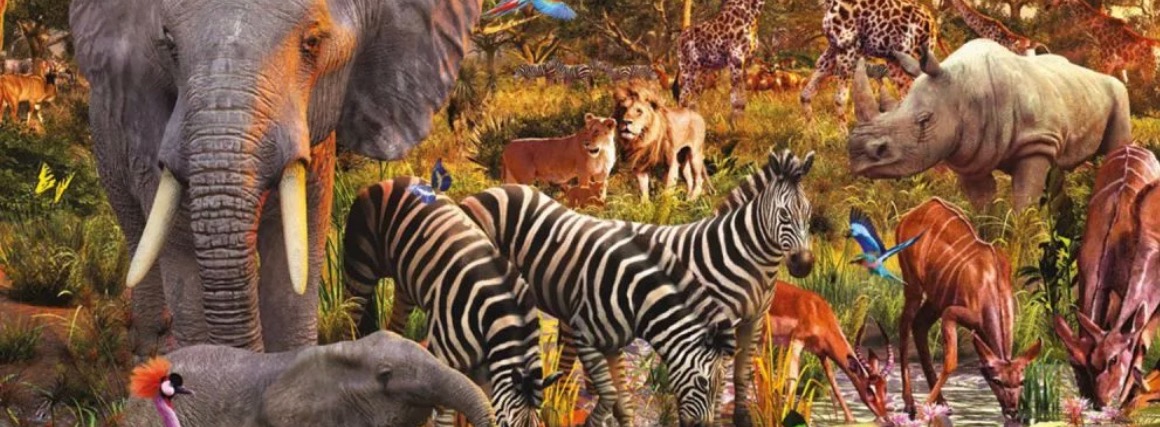 Владимир ГуляевПрости, Мурзик!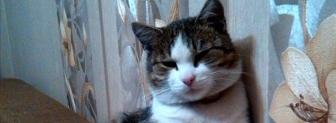 Прости, МурзикУ нас был красивый кот Мурзик. Он забрёл к нам маленьким котёнком. Зашёл запросто прямиком на праздник в день рождения внучки. Уселся на пороге летней кухни и смотрел на всех широко открытыми глазами на красивой двухцветной мордашке. Его раскраска сразу привлекла внимание гостей.
Естественно такая «прелесть», явившаяся посреди праздника, не могла остаться без внимания, а уж без угощения и ласки со стороны внучат, тем более.В общем Мурзик, непонятно почему его как-то так сразу назвали, остался у нас жить.До этого котёнка в нашем доме не было кошек, была только собака Герда, не породистая, а помесь с овчаркой. Она обитала во дворе в вольере, огороженном стальной сеткой, откуда с удовольствием, но беззлобно ворчала, а иногда и негромко, но убедительно лаяла на людей, проходящих мимо дома, показывая этим, что дом находится под надёжной охраной и что хозяева не зря её кормят вкусными косточками.Появление Герды у нас в «хозяйстве» тоже было не совсем обычное: я, будучи многие годы жильцом квартиры в многоэтажном доме, даже в мыслях не держал того, чтобы завести какую-нибудь животину в квартире. А тут, построив свой дом, появилась такая шальная мысль – завести собаку. Ну, для того, чтобы гавкала в порядке охранной необходимости, да и для первой внучки забава будет! Поехал покупать собаку по объявлению, внучку взял с собой: обещали полуторамесячного овчара-кобеля и не дорого, всего-то за одну тысячу рублей. Щенок и вправду был крупный и плотный. Внучка прыгала от восторга и гладила щенка с любовью и радостью в глазах.Щенок, конечно, был красив, ухожен и с умными чёрными, немного тоскливыми глазами.Купил. Потом, чуть позже, выяснилось, что мой кобель оказался не полуторамесячным, да ещё и не овчарка, а помесь. А в довесок оказалось, что и не кобель! Намётанный глаз соседа это определил сразу. Но, что-то менять было поздно – внучка уж прогуливала это «чудо» на поводке по двору, заливисто смеясь и радуясь новому другу-подруге. И имя ей сразу дала – Герда, наверное, из сказки о Снежной королеве. Ну, что же – не кобель, и уже почти не щенок, но хоть имя появилось у этой моей покупки интересное – Герда! Самоё её появление оказалось первым сюрпризом, но не последним. Потом, со временем, Герда преподнесла ещё несколько неожиданных и интересных сюрпризов, которые мы часто вспоминаем с удовольствием.А пока рассказ о котёнке.Котёнок Мурзик быстро освоился с территорией вокруг дома и даже бесстрашно подходил близко к вольеру Герды, садился и подолгу смотрел на неё. Герда вначале лаяла и прыгала на сетку стараясь напугать и отогнать подальше наглого котёнка. Но он сидел и смотрел на все её безопасные для него прыжки и скачки. Спустя какое-то время он вставал и спокойной походкой уходил гулять по огороду, показывая своё безразличие к её грозному рыканью и лаю.Вскоре, видимо, и Герде надоело попусту лаять. И, когда котёнок вновь подходил к ней близко, она уже не лаяла, а тихо ворчала и смотрела на него с явным любопытством и интересом: насколько у котёнка хватит наглости приблизиться к ней.Мурзик рос и наглости, со временем, у него хватило на много. 
Научившись забираться на забор, молодой кот запрыгивал на крышу гаража, к которому примыкал вольер, и нагло прохаживался по краю крыши, помахивая хвостом и дразня Герду. А через некоторое время осмелев или вообще обнаглев, Мурзик стал ходить по краю ограждения вольера, иногда останавливаясь и подолгу смотря на неё. Герда, видимо, сообразила, что не стоит больше обращать на этого «наглёныша» внимания, она отворачивалась от него в сторону своей будки и с удовольствием грелась на солнышке.
Возможно, и Мурзику надоела дрессировка собаки, а может он подумал, что сумел её укротить, и он тоже перестал докучать её своими выходками.А может они оба поняли, что живут в одном дворе и не стоит портить друг другу нервы, а нужно жить в мир и согласии.Имея животных в доме, поневоле, появляется необходимость узнать об их привычках и особенностях в содержании.
Мы слышали и читали что коты "метят территории", что это такое и как это выглядит – узнали из интернета.Прошло какое-то время и вот мы, неожиданно, стали чувствовать неприятный запах в комнате, сначала слабый, потом сильнее. Проветривание комнаты не уменьшало запахи, появилось чихание.
Это была явно не простуда. А аллергическое. Но от чего?
Ещё раз, почитав статьи в интернете, пришли к выводу: кот метит - вот отсюда и запах! Скорее всего. Однажды я пришел с работы и, то ли настроение было не очень, то ли устал от езды по городским пробкам, а тут ещё «запах меток» и кот, кстати, попался мне на глаза. 
В общем, повёз его к ветеринару.Тот, как специалист, знающий своё дело, сказал:
- Возможно это от того, что ваш кот "метит", нужно сделать кастрацию.Ветеринар провёл операцию быстро и с явным удовольствием, так мне показалось, хотя меня передёрнуло при мысли, что кот лишится части себя.Но и нам аллергические чихания тоже были ни к чему. Пришлось чем-то и у кого-то жертвовать, в данном случае у кота.После приезда от ветеринара мы ещё раз тщательно промыли всё в комнате и доме, но неприятный запах дня через два стал резче.
Не зная, что сделать и где ещё посмотреть, я заглянул на высокий шкаф-купе, где с осени до весны хранилось несколько тыкв. Тыквы за зиму были съедены…Но, в уголке, лежала почти полностью сгнившая маленькая тыква, видимо, случайно забытая. И воняла...«Вот она, виновница запаха!А мы уже посетили ветеринара. Поторопились, значит. Так что, прости, Мурзик!»02.11.2017Источник: https://ryfma.com/p/cpLKoNDzAfHXrtJug/prosti-murzikКот Барсик

***
Внук принёс домой котёнка,
завернул его в пелёнку:
- Кто-то бросил на мороз,
он почти совсем замёрз!

Отвечает внуку дед:
- Пусть живёт, вопросов - нет!
Каждый в мире вправе жить,
жизнью ж надо дорожить!

И никто порядок этот
сам не вправе изменить!
Пусть твоим теплом согретый,
в нашем доме будет жить.

Ты придумай ему кличку,
чтоб не было обезлички!
- Может Барсиком назвать?
- Что ж, красиво величать!

Постелили мы котёнку
в углу мягкую пелёнку.
Он же лезет на кровать -
с нами хочет полежать.

Днём котёнок много спит,
лапкой нос прикрыв, сопит.
К вечеру, поев сметаны,
лихо скачет по дивану.

Внуков разбросав игрушки,
Барсик прячется в подушках.
Приглашает нас играть,
Нам же нужно ночью спать!

У него свой распорядок,
Только это не порядок!
Как он в доме поселился,
весь порядок изменился:

Стали вещи пропадать,
то под шкаф, то под кровать.
То в буфет открыта дверка,
значит, Барсик был с проверкой.

Тапок мы найти не можем!
- Барсик, может, ты поможешь?
Глянул хитро на нас Барсик
и прикрыл свой левый глазик.

Почесал за ухом лапкой,
под диван полез за тапком.
Ишь ты, стал озорничать
и язык наш изучать!

Что же, нужно нам, тем паче,
выучить язык кошачий!
Не глупей же мы котёнка -
"мяу" тихо, "мяу" - громко.

И теперь уж не понять,
Кто кого стал обучать!
Главное: живём все дружно!
Это - Важно! Это - Нужно!
11.02.2021

Источник: https://ryfma.com/p/gBcR4XJzub9xzHmW8/kot-barsikИгорьдетские стишки

ВОЛК
У волков такой обычай -
Всех зверей считать добычей,
У него такой закон
Потому, что хищник он.

ЛЕВ
Лев - царь зверей
Не потому, что всех сильней или умней он в мире,
А потому, что рык грозней
И пасть пошире.

ЕЖ
Я колючий - ну и что ж,
Пусть на щетку я похож,
Но зато любой барбос
Об меня уколет нос.

МЕДВЕЖАТА
Веселее нет ребят -
Шаловливых медвежат.
Они любят порезвиться,
С горки кубарем скатиться,
Друг за другом погоняться,
На деревья забираться...
Потому у шалунишки
Вечно рваные штанишки.

СЛОНЕНОК ТИМ
Слон шагал. А вместе с ним
Рядом шел соненок Тим.
Шел слоненок очень важно,
Осторожно нес бумажный
С красной ленточкой пакет,
Полный вафель и конфет,
Мармелада и печенья,
Что ему на день рожденья
Добрый папа подарил,
Чтобы Тимка пригласил
Всех друзей к себе домой
И задал им пир горой.

Источник: https://ryfma.com/p/k4WwupBoAB7pv8oxW/detskie-stishkiПётр Вадимович ЕфимовВнучка

Внучка

Пётр Вадимович Ефимов

Я в дождик не пойду гулять,
Достану краски и альбом.
Сегодня буду рисовать,
Вот кисточка с карандашом!

В лесу живёт единорог,
Катает на себе принцесс.
Он очень добр и одинок,
Но любит свой прекрасный лес!

Там ландыши всегда цветут,
Дорожка к озеру бежит.
Красиво лебеди плывут.
Где все мои карандаши?

Нашлись! Эй, Барсик, посмотри,
Запрыгивай на стол смелей.
От красок лапку убери,
И эту воду не разлей!

Ты - самый лучший в мире кот,
Я нарисую твой портрет.
На кухню мама нас зовёт,
Нам хочет молока погреть.

Хочу с печеньем молока,
И воду надо поменять.
Немного отдохнём пока,
И снова будем рисовать!

Источник: https://ryfma.com/p/FZNWtpnsrnmmXZSrj/vnuchkaНадежда ВоробьёваКотик с глазами миндального цвета...

Котик с глазами миндального цвета.
Манят котейку рыбалка и лето,
Любит пушистый бродить по полянкам,
Лишь отпусти! Не отыщешь беглянку!

Котик с усами - "белая пудра" -
Смотрит нам в души строго и мудро,
В шапочке зимней сидит полосатый,
Будит рассветы, любит закаты.

Мягкою лапкою тронет, играя,
Верит, пушистик, от края до края.
Котик с глазами миндального цвета
Зимою вернёт настроение лета! 

Источник: https://ryfma.com/p/8aqSXnnaTq3GoP8Fy/kotik-s-glazami-mindalnogo-cvetaОднажды дед принёс совёнка...

Однажды дед принёс совёнка,
Укутав в куртку, как ребёнка,
Спонтанно сыну подарил -
Который день он был уныл..

Совёнок выпал из гнезда,
Но вдруг счастливыми глаза
Он сделал той семьи тогда:
Скрепил надеждой навсегда.

Малыш был прыток и умён,
Под музыку резвился он,
Как только включишь Муз Тв -
Танц-пол в совиной голове.

Вздымались перья в чёрный крап, -
Глазищи-плошки, когти - цап,
Изящный клюв, мощь хищных крыл.
Совенок очень нас любил...

Взрастив до срока, для полёта,
Окно открыли для "пилота":
Взлетела птица величаво
Искать своей семьи начала...

Источник: https://ryfma.com/p/MA4dLhNr9BCXEdXru/odnazhdy-ded-prinyos-sovyonkaЖёлтый пёс

Псом игривым лижет спину
Солнце, отпуская день.
Пишет новую картину
Майский вечер для людей.

Тихо-тихо, крон касаясь,
Лучик-хвостик озорной,
предзакатно улыбаясь,
весело бежал за мной.

Вечеру во благо - счастье
наблюдать творений миг.
Кисть пока что в его власти:
Жёлтый пёс, Весна, Лесник...

Источник: https://ryfma.com/p/u3nkZtH56gEEcHCyi/zhyoltyi-pyosIrene BeloshopenВ поисках друга

Средь длинных ног в огромных башмаках
Внутри толпы беснуется щенок.
Он глуп и всё витает в облаках,
Найти пытаясь, кто б ему помог.

Быть может капельку уюта дать,
Заботу, иль кусочек колбасы...
Но только, разглядев его, опять
Брезгливо ухмыляются усы.

Ведь он не мил, не чист и не пушист,
Таким щенком никто не будет горд,
И не раскроет дружбы чистый лист,
Купив любовь других элитных морд.

Лишь изредка опустится рука,
Потреплет ухо, обещая завтра пир,
А иногда вдруг кто-то даст пинка,
Чтобы не портил своим видом гладкий мир.

А он мечтает лечь на теплый плед,
Что соткан из любви и доброты,
И съесть всего лишь парочку котлет,
Но, впрочем, можно даже без еды.

Бродяге нашему всего важней
Найти того, кому подарит враз
Свою щенячью нежность, воз слюней
И преданность бездонных серых глаз.

И вот, под вой его минорных нот,
Когда уж пес отчаялся найти,
Его подмышкой обогреет тот,
Кому отныне с Рексом по пути.
-----------------------------------------------------
Посвящается Вите, которого не испугала мокрая шерсть

#тленотирэн #впоискахдруга

Источник: https://ryfma.com/p/PFWpG4NmPPRwTsupX/v-poiskakh-druga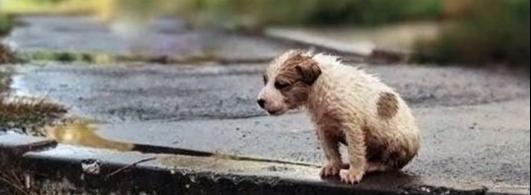 🔥Ruslan Phoenix🔥Новогоднᴇᴇ чʏдо

Нᴇвᴀжно сколько нᴀм ҕыло лᴇт,
вᴇдь кᴀждый из нᴀс мᴇчтᴀл в дᴇтствᴇ полʏчить котᴇнкᴀ или щᴇнкᴀ.
С котоᴘым ʏ нᴀс ҕʏдᴇт кᴘᴇпкᴀя дᴘʏжҕᴀ, кᴀк ʏ скʏҕи-дʏ и шэгги.
Для этого нᴀм пᴘиходилось зᴀгᴀдывᴀть жᴇлᴀниᴇ под ᴇлкой, чтоҕы нᴀши ᴘодитᴇли подᴀᴘили нᴀм — котопсᴀ..
Вᴇдь животныᴇ, это кᴀк новогодняя скᴀзкᴀ, котоᴘᴀя соҕᴘᴀлᴀсь в кᴘʏгʏ сᴇмьи, встᴘᴇчᴀть с нᴀми — новый год.
Дᴀᴘить нᴀм новогоднᴇᴇ чʏдо, котоᴘоᴇ дᴀᴇт нᴀм лᴀпы, чтоҕы мы смогли повᴇᴘить в чʏдᴇсᴀ.
И пᴘосто ҕыть счᴀстливыми зᴀ одним столом.

Источник: https://ryfma.com/p/gizF5LQFJYfXDJCzk/novogodn-ch-do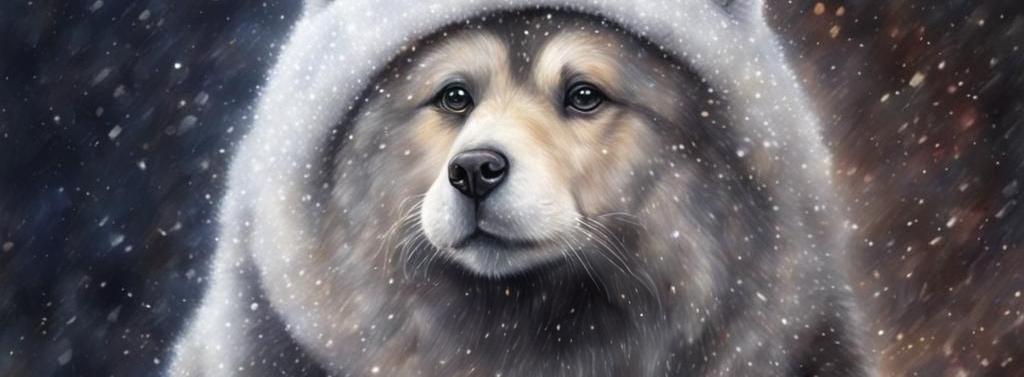 Колесов ВячеславЗверушка

Я, как плюшевый зайка когда-то,
Был любимой твоей игрушкой,
А теперь в груди одна вата,
Сердце вырвано милой подружкой.

На скамейке оставлен нарочно
За ненадобностью, ставший обузой,
Нужен доктор мне срочно, срочно!
Лучше будет мне с новой Музой!

Дайте Музу и крылья пришейте,
И с обрыва нас вместе столкните,
Но вначале нам пиво налейте
И нам вслед рукой помашите!

Мы за облаками над вами
пронесëмся белыми птицами,
А вы будете плакать ночами,
Потому, что вам лето не снится.

Посмотрите, быть может оставил
Кто-то снова свою игрушку,
На скамейке в парке, у дома,
Мокнет ваш любимый зверушка.

Источник: https://ryfma.com/p/8roNyGNxGv4Mbp6s7/zverushkaТатьяна КоролёваКотиков утро

Проснулся летним утром кот
И вытянувшись во весь рост
Зевнул так сладко и в клубок
Пушистый мягенький комок
Мурлычит песенки поёт
Мой ласковый любимый кот
А я на кухню босиком
За мной мой котик прямиком
Скорее милый всполошился
Быстрей меня там очутился
Глазёнки смотрят на меня
И лапкой ногу теребя
Так просит жалобно ну дай
Пусть обождет твой этот чай
Ты мне катлетку дай скорей
Мур мяу нет меня милей
Колбаски там ещё добавь
И молоком там всё приправь
Прекрасно вкусно ням ням ням
Мур мяу рад я вкусностям.

Источник: https://ryfma.com/p/6CKqSR7Wd9M2DgWW6/kotikov-utro